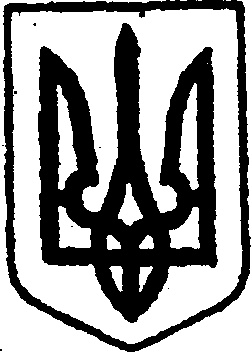 КИЇВСЬКА ОБЛАСТЬТЕТІЇВСЬКА МІСЬКА РАДАVІІІ СКЛИКАННЯТРИНАДЦЯТА  СЕСІЯР І Ш Е Н Н Я24 грудня 2021 року                                                                 №  563 - 13 - VІІІПро затвердження  Положення про порядокта умови надання платних соціальнихпослуг КП «Соціальний центр» Тетіївської міської ради    Відповідно до статті 26 Закону України «Про місцеве самоврядування в Україні», Закону України «Про соціальні послуги», постанови Кабінету Міністрів України від 29.12.2009 № 1417 «Деякі питання діяльності територіальних центрів соціального обслуговування (надання соціальних послуг)», Порядку організації надання соціальних послуг, затвердженого постановою Кабінету Міністрів України від 01.06.2020 № 587, Порядку регулювання тарифів на соціальні послуги, затвердженого постановою Кабінету Міністрів України від 01.06.2020 № 428, Порядку установлення диференційованої плати за надання соціальних послуг, затвердженого постановою Кабінету Міністрів України від 01.06.2020 № 429, Методичних рекомендацій розрахунку вартості соціальних послуг, затверджених наказом Міністерства соціальної політики України від 07 лютого 2015 року №1186, з метою врегулювання питання надання платних соціальних послуг, відшкодування витрат, пов’язаних із утриманням громадян, які бажають обслуговуватися в  комунальному підприємстві «Соціальний центр» Тетіївської міської ради, Тетіївська міська рада                                                   В И Р І Ш И Л А:1. Затвердити Положення про порядок та умови надання платних   соціальних послуг комунальним підприємством «Соціальний центр»  Тетіївської міської ради та тарифи на платні соціальні послуги (додається).2. Директору КП «Соціальний центр» (Корчак Г.В.) забезпечити виконання   даного рішення з моменту набрання ним чинності. 3. Контроль за виконанням цього рішення покласти на депутатську комісію з питань соціального захисту, охорони здоров’я, освіти, культури, молоді і спорту (голова комісії - О. Лях) та на заступника міського голови з гуманітарних питань Н. Дячук.            Міський головиа                                             Богдан БАЛАГУРА             Додаток  до рішення тринадцятої  сесії Тетіївської міської ради VIII скликання                                                                      24.12.2021  № 563- 13 - VIIIПОЛОЖЕННЯпро порядок та умови надання платних соціальних послугта послуг з встановленням диференційованої плати,комунальним підприємством «Соціальний центр»Тетіївської міської ради                                        1.Загальні положення1.1 Положення визначає порядок та умови надання платних соціальних послуг та послуг з встановленням диференційованої плати, що надаються комунальним підприємством «Соціальний цент» Тетіївської міської ради  (далі КП «Соціальний центр»), категорії осіб, яким вони надаються у визначеному законодавством порядку .1.2 Положення про надання платних соціальних послуг та послуг з встановленням диференційованої плати, що надаються комунальним підприємством «Соціальний цент» Тетіївської міської ради  (далі – Положення) розроблено на виконання Закону України «Про соціальні послуги», постанов Кабінету Міністрів України:від 29.12.200 №1417 «Деякі питання діяльності територіальних центрів соціального обслуговування (надання соціальних послуг)»;від 01.06.2020 № 428 «Про затвердження порядку регулювання тарифів на соціальні послуги»;від 01.06.2020 №429 «Про затвердження порядку установлення диференційованої плати за надання соціальних послуг»;від 01.06.2020 № 587 «Про організацію надання соціальних послуг»;наказу МСПУ від 07.12.2015 №1186 «Про затвердження Методичних рекомендацій розрахунку вартості соціальних послуг»;наказу МСПУ від 29.02.2016 №198 «Про затвердження державного стандарту стаціонарного догляду за особами, які втратили здатність до самообслуговування чи не набули такої здатності»;наказу МСПУ від 13.11.2013 № 760 «Про затвердження державного стандарту догляду вдома»;Статут комунального підприємства «Соціальний цент» Тетіївської міської ради  , затверджений  рішенням сесії Тетіївської міської ради № 73-04-VIII від 15 січня 2021 року.1.3 Платні соціальні послуги та послуг з встановленням диференційованої плати надаються відділенням  соціальної допомоги  вдома та відділенням стаціонарного догляду для постійного або тимчасового проживання комунального підприємства «Соціальний цент» Тетіївської міської ради .2. Порядок надання платних соціальних послуг та послуг з встановленням диференційованої плати комунального підприємства «Соціальний цент» Тетіївської міської ради2.1 Платні соціальні послуги та послуги з встановленням диференційованої плати надаються відділенням соціальної допомоги вдома та відділенням стаціонарного догляду для постійного або тимчасового проживання комунального підприємства «Соціальний цент» Тетіївської міської ради особам, які потребують надання платних соціальних послуг або послуг з встановленням диференційованої плати : за віком, станом здоров’я, особам з інвалідністю, часткова або повна втрата рухової активності, пам’яті, невиліковні хвороби, хвороби, що потребують тривалого лікування, психічні та поведінкові розлади, бездомність, які потрапили в складні життєві обставини та іншим особам, які не можуть їх самостійно подолати з метою їх підтримки та покращення життєдіяльності.2.2 Диференційована плата за надання соціальних послуг не встановлюється за надання соціальних послуг:з інформування, консультування, надання притулку, представництва  інтересів, перекладу жестовою мовою, а також соціальних послуг, що надаються   екстренно (кризово);особам, з інвалідністю I групи; особам які постраждали від торгівлі людьми і отримують соціальну   допомогу відповідно до законодавства у сфері протидії торгівлі людьми,особам, які постраждали від домашнього насильства або насильства за ознакою статі;2.3 Надаються платно та з урахуванням диференційованої плати.2.3.1 Платні соціальні послуги надаються :- отримувачам соціальних послуг, середньомісячний сукупний дохід, яких перевищує чотири прожиткових мінімуми для відповідної категорії осіб;- понад обсяги, визначені державним стандартом соціальних послуг.2.3.2 Диференційована плата за надання соціальних послуг установлюється отримувачам  соціальних послуг середньомісячний сукупний дохід, яких перевищує два прожиткових мінімуми, але не перевищує чотирьох прожиткових мінімумів для відповідної категорії осіб.2.3.3 Для розрахунку диференційованої плати  береться дохід за попередні шість місяців, що передують місяцю звернення за надання соціальних послуг, та обчислюється шляхом ділення  сукупного доходу сім’ї на кількість членів сім’ї, які включаються до її складу.2.3.4Диференційована плата за надання соціальних послуг відділенням соціальної допомоги вдома сплачується щомісяця у розмірі, що не перевищує граничної величини. Якщо вартість соціальних послуг, що надаються протягом відповідного місяця, не перевищує граничної величини, диференційована плата за надання соціальних послуг становить 75% вартості таких послуг.2.3.5 Диференційована плата за надання соціальних послуг відділенням стаціонарного догляду для постійного або тимчасового проживання  сплачується щомісяця у розмірі 80 % середньомісячного сукупного доходу отримувача соціальних послуг. Якщо вартість соціальних послуг стаціонарного догляду, що надаються протягом відповідного місяця  стаціонарно у приміщенні надавача соціальних послуг, не перевищує 80 % середньомісячного сукупного доходу отримувача соціальних послуг, диференційована плата за надання соціальних послуг становить 80% вартості таких послуг.2.3.6 Гранична величина – різниця між середньомісячним сукупним доходом отримувача соціальних послуг та двома розмірами прожиткового мінімуму для відповідної категорії осіб.2.3.7 Прожитковий мінімум для встановлення диференційованої плати за надання соціальних послуг враховується у встановленому законодавством розмірі для відповідної категорії осіб за місяць, що передує місяцю  звернення особи за надання соціальних послуг.2.3.8 Диференційована плата за надання соціальних послуг установлюється з дати укладення договору про надання соціальних послуг і переглядається щороку.2.4 У ВИНЯТКОВИХ ВИПАДКАХ ГРОМАДЯНИ, ЯКІ ПОТРАПИЛИ В СКЛАДНІ ЖИТТЄВІ ОБСТАВИНИ, МОЖУТЬ ЗВІЛЬНЯТИСЯ ВІД  ПЛАТИ ЗА НАДАННЯ СОЦІАЛЬНИХ ПОСЛУГ. ДЛЯ ЦЬОГО ВИКОНАВЧИЙ КОМІТЕТ  МІСЬКОЇ РАДИ МОЖЕ ПРИЙМАТИ, ЯК ВИНЯТОК, РІШЕННЯ ПРО ЗВІЛЬНЕННЯ ВІД ПЛАТИ ЗА НАДАННЯ СОЦІАЛЬНИХ ПОСЛУГ. В ТАКОМУ РАЗІ ВИДАТКИ ПОВ’ЯЗАНІ ЗА НАДАННЯ СОЦІАЛЬНИХ ПОСЛУГ ГРОМАДЯНАМ, ПЕРЕДБАЧАЮТЬСЯ У КОШТОРИСІ ЦЕНТРУ ЗА РАХУНОК КОШТІВ МІСЦЕВОГО БЮДЖЕТУ.3. Порядок встановлення тарифівна платні соціальні послуги3.1 Розмір плати соціальних послуг визначається на підставі її        собівартості.3.2 Вартість платної соціальної послуги розраховується відповідно до економічно обґрунтованих планових витрат визначених на основі розрахункових фінансових показників та затверджених кошторисів, яка містить статті прямих та адміністративних витрат.3.3 Тарифи на платні соціальні послуги щороку визначаються КП «Соціальний центр»  та  затверджуються один раз на рік на сесії міської ради.3.4 У разі зміни фінансових показників, необхідних для розрахунку вартості платних соціальних послуг тарифи переглядаються шляхом корегування (перегляду) лише тих складових, за якими відбулися цінові зміни.3.5 Тарифи на послуги затвердити в цілих числах (з округленням без копійок)  3.6 Вартість кожної соціальної послуги визначаються окремо на основі типової структури витрат для визначення вартості соціальної послуги в розрахунку на 1 людино–годину (залежно від умов надання соціальної послуги), яка містить статті  прямих і адміністративних  витрат.3.7 До прямих витрат належать: - заробітна плата і єдиний соціальний внесок на загальнообов’язкове державне соціальне страхування основного та допоміжного персоналу;-  придбання товарів, робіт і послуг, безпосередньо пов’язаних з наданням соціальної послуги основним і допоміжним персоналом (предмети, матеріали, обладнання, інвентар, медикаменти, продукти харчування, супутні роботи та послуги);  інші прями витрати необхідні для надання послуги.До прямих витрат на оплату праці  відносяться витрати на оплату основної та додаткової заробітної плати, обчисленої згідно з прийнятими системами оплати праці і визначеними колективним договором у вигляді тарифних ставок (окладів) працівників враховуючи доплату до мінімальної заробітної плати, зайнятих  безпосередньо у наданні таких послуг.  Тарифні ставки, надбавки, доплати визначаються на підставі існуючих нормативних документів, розрахунки можуть бути скореговані з урахуванням змін в оплаті праці. Кількість годин роботи, ставок та посадових окладів працівників визначаються, виходячи з тривалості виконання робіт з надання платних соціальних послуг та норм навантаження (або часу для їх виконання). 3.8 До загально-адміністративних витрат  відносяться: – витрати на  оплату праці та ЄСВ адміністративного,  управлінського, господарського та обслуговуючого персоналу;– на придбання товарів, робіт і послуг (у тому числі предмети, матеріали, обладнання та інвентар; роботи  та послуги; інші витрати);– інші адміністративні витрати (оренда та обслуговування приміщень, комунальні послуги та енергоносії, зв’язок, транспортні витрати на адміністративні потреби, відрядження працівників, ремонт і обслуговування обладнання адміністративного  призначення, амортизація основних засобів і нематеріальних активів адміністративного призначення). 3.9 До вартості конкретної соціальної послуги  включається частка всіх адміністративних витрат, яка визначається з урахуванням коефіцієнта розподілу адміністративних витрат: відношення заробітної плати основного та допоміжного персоналу, залученого до надання конкретної соціальної послуги, до заробітної плати всього основного та допоміжного персоналу, що надає соціальні послуги за різними договорами . 3.10 Для розрахунку тарифів на платні соціальні послуги КП «Соціальний центр» : – проводить аналіз прямих витрат за базовий рік;– визначає перелік соціальних послуг, які надаються КП «Соціальний центр»  за плату; – здійснює опис платних соціальних послуг, визначає кількісний та якісний склад виконавців, які безпосередньо беруть участь у їх наданні;– визначає та затверджує норми витрати часу, який затрачається для виконання послуги;– проводить розрахунок прямих витрат на оплату праці, до яких відносяться витрати на виплату основної та додаткової заробітної плати, обчисленої згідно із законодавчо прийнятими системами оплати праці і визначеними колективним договором у вигляді тарифних ставок (окладів) працівників, зайнятих безпосередньо у наданні таких послуг. Тарифні ставки, надбавки визначаються на підставі існуючих нормативних документів;– інші прямі витрати включаються на підставі відповідних норм та нормативів матеріальних витрат. У відсутності затверджених норм та нормативів використовуються розрахункові показники, на основі яких можна об’єктивно обґрунтувати їх потребу;– адміністративні витрати включаються до тарифу на платну соціальну послугу в розмірі не більше як 15% витрат на оплату праці, визначених за нормами обслуговування для надання цієї послуги працівниками (працівником);– розподіл загально виробничих витрат проводиться згідно «методом взаємодії», який здійснюється в два етапи:а) розрахунок власних витрат адміністративно господарських підрозділів (адміністрації закладу, бухгалтерії, господарської служби (за їх наявності));б) визначення вартості послуг цих підрозділів відповідно до їх частки у затратах на надання соціальної послуги згідно з вказаними вище критеріями розподілу.Розрахунок загальної вартості соціальні послуги проводиться за формулою:ВСП = ВЧ х ВОГ х КО, де:ВСП – вартість соціальної послуги;ВЧ – витрати часу на надання соціальної послуги (кількість людино-годин);ВОГ – вартість надання соціальної послуги протягом однієї людино-години;КО – кількість отримувачів соціальної послуги;Вартість надання  соціальної послуги (ВОГ) протягом однієї людино-години розраховується :ВОГ = ПВ +ЧАВ, де:ПВ –прямі витрати;ЧАВ – частка адміністративних витрат, яка враховується при визначенні вартості соціальної послуги;3.11 Прямі витрати визначаються за формулою:ПВ=(ЗПЄСВ+ПТРП+ІПВ)/РД /НТРД, ДЕ:ЗПЄСВ – ЗАРОБІТНА ПЛАТА І ЄСВ ОСНОВНОГО ТА ДОПОМІЖНОГО ПЕРСОНАЛУ;ПТРП – ПРИДБАННЯ ТОВАРІВ, РОБІТ, ПОСЛУГ, БЕЗПОСЕРЕДНЬО ПОВ’ЯЗАНИХ ІЗ НАДАННЯМ СОЦІАЛЬНОЇ ПОСЛУГИ;ІПВ –  ІНШІ ПРЯМІ ВИТРАТИ;РД –  КІЛЬКІСТЬ РОБОЧИХ ДНІВ НА РІК;НТРД – НОРМА ТРИВАЛОСТІ РОБОЧОГО ДНЯ В ГОДИНАХ.3.12 Зміна тарифів на платні соціальні послуги розробляється КП «Соціальний центр» та затверджується на сесії міської ради. 3.13 Розрахунок витрат на утримання підопічних у відділенні стаціонарного догляду для постійного або тимчасового проживання  здійснюється  виходячи з фактичних витрат за попередній місяць.3.14 Комунальне підприємство «Соціальний цент» Тетіївської міської ради надає клієнтам інформацію про порядок надання платних соціальних послуг та їх оплату. 4.Планування та використання доходів від наданняплатних соціальних послуг4.1 Кошти, що надходять від надання платних соціальних послуг, використовуються відповідно до чинного законодавства.4.2 Кошти отримані від платних соціальних послуг можуть спрямовуватися в першу чергу на відшкодування витрат, пов’язаних з наданням цих послуг, на розвиток структурних підрозділів КП «Соціальний цент».4.3 Оплата за соціальні послуги здійснюється згідно з чинним законодавством України. Оплата здійснюється на підставі акта про надання соціальних послуг, шляхом внесення коштів на розрахунковий рахунок КП «Соціальний цент».4.4  Використання коштів можливе після зарахування їх на розрахунковий рахунок в установі уповноваженого банку.         Секретар міської ради                                         Наталія ІВАНЮТА                                                                                   Додаток 1                                                           до Положення про порядок та умови                                                          надання платних соціальних послуг                                                                 та послуг з встановленням                                                                  диференційованої плати,                                                                   КП «Соціальний центр» Тетіївської                                                                   міської радиПерелік платних соціальних послуг та послуг з встановленням диференційованої плати       Секретар міської ради                                         Наталія ІВАНЮТА                              Найменування соціальної послуги                              Найменування соціальної послуги1Послуга  догляд вдома2Послуга стаціонарного догляду